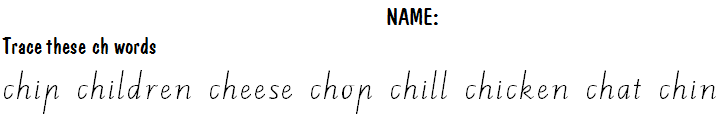 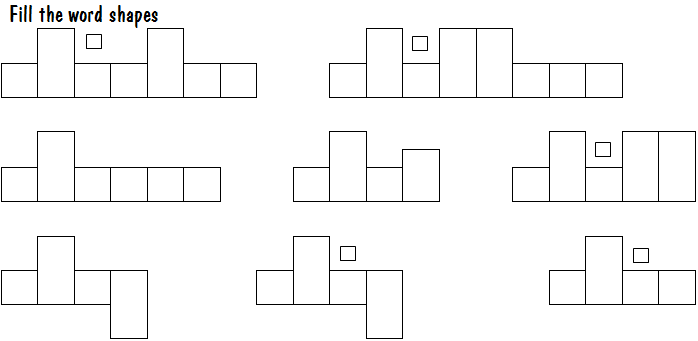 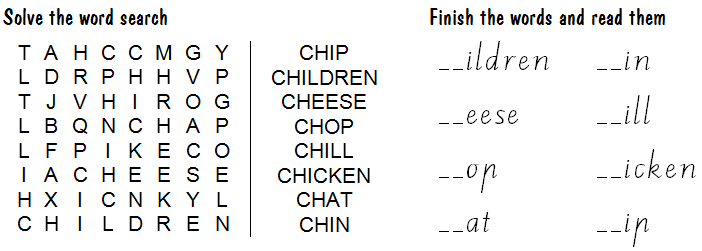 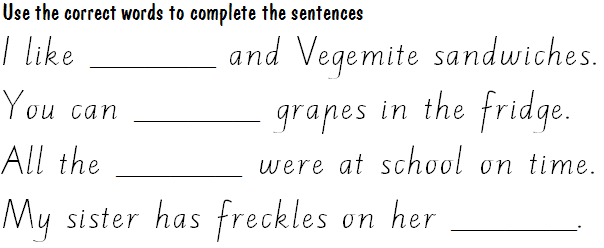 MargD